To ENSURE CONFIDENTIALITY, please enclose the report in an envelope and sign on the seal line before you post the report directly to: IIC University of TechnologyBuilding No. 650,National Road 2,Sangkat Chak Angre Krom.Khan Mean CheyPhnom Penh, CambodiaAlternatively, you may email us directly at info@iic.edu.kh/ n.sreytouch@iic.edu.kh    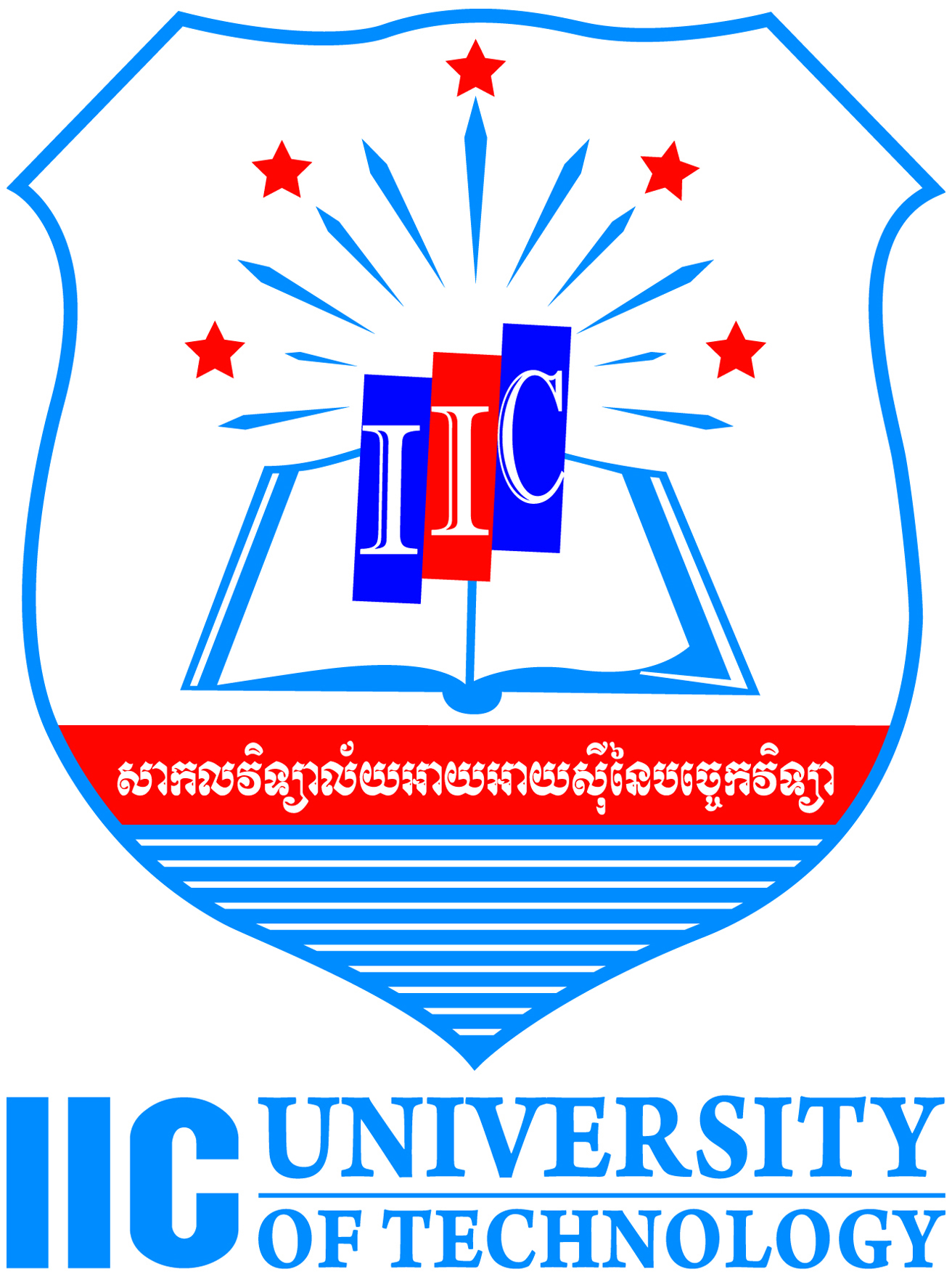                                                                                                CONFIDENTIAL                                                                                               CONFIDENTIAL                                                                                               CONFIDENTIAL                                                                                               CONFIDENTIAL                                                                                               CONFIDENTIAL                                                                                               CONFIDENTIAL                                                                                               CONFIDENTIALTO APPLICANT *TO APPLICANT *TO APPLICANT *TO APPLICANT *TO APPLICANT *TO APPLICANT *TO APPLICANT ** Please fill in you name, and programme applied for, and forward this form via email to your referee for completion.* Please fill in you name, and programme applied for, and forward this form via email to your referee for completion.* Please fill in you name, and programme applied for, and forward this form via email to your referee for completion.* Please fill in you name, and programme applied for, and forward this form via email to your referee for completion.* Please fill in you name, and programme applied for, and forward this form via email to your referee for completion.* Please fill in you name, and programme applied for, and forward this form via email to your referee for completion.* Please fill in you name, and programme applied for, and forward this form via email to your referee for completion.Name of applicant (Please underline surname or family name.)Name of applicant (Please underline surname or family name.)Name of applicant (Please underline surname or family name.)Name of applicant (Please underline surname or family name.)Name of applicant (Please underline surname or family name.)Name of applicant (Please underline surname or family name.)Name of applicant (Please underline surname or family name.)Programme Applied For:       Programme Applied For:       Programme Applied For:       Programme Applied For:       Programme Applied For:       Programme Applied For:       Programme Applied For:       NOTE TO REFEREE**NOTE TO REFEREE**NOTE TO REFEREE**NOTE TO REFEREE**NOTE TO REFEREE**NOTE TO REFEREE**NOTE TO REFEREE**** The above-named Applicant is applying for admission to the IIC University of Technology, Industrial Ph.D.  The Graduate School Director of IIC would appreciate receiving a confidential report from you on the Applicant.For more information about Industrial Ph.D, please check out our website at www.iic.edu.kh ** The above-named Applicant is applying for admission to the IIC University of Technology, Industrial Ph.D.  The Graduate School Director of IIC would appreciate receiving a confidential report from you on the Applicant.For more information about Industrial Ph.D, please check out our website at www.iic.edu.kh ** The above-named Applicant is applying for admission to the IIC University of Technology, Industrial Ph.D.  The Graduate School Director of IIC would appreciate receiving a confidential report from you on the Applicant.For more information about Industrial Ph.D, please check out our website at www.iic.edu.kh ** The above-named Applicant is applying for admission to the IIC University of Technology, Industrial Ph.D.  The Graduate School Director of IIC would appreciate receiving a confidential report from you on the Applicant.For more information about Industrial Ph.D, please check out our website at www.iic.edu.kh ** The above-named Applicant is applying for admission to the IIC University of Technology, Industrial Ph.D.  The Graduate School Director of IIC would appreciate receiving a confidential report from you on the Applicant.For more information about Industrial Ph.D, please check out our website at www.iic.edu.kh ** The above-named Applicant is applying for admission to the IIC University of Technology, Industrial Ph.D.  The Graduate School Director of IIC would appreciate receiving a confidential report from you on the Applicant.For more information about Industrial Ph.D, please check out our website at www.iic.edu.kh ** The above-named Applicant is applying for admission to the IIC University of Technology, Industrial Ph.D.  The Graduate School Director of IIC would appreciate receiving a confidential report from you on the Applicant.For more information about Industrial Ph.D, please check out our website at www.iic.edu.kh How long have you known the Applicant and in what capacity?How long have you known the Applicant and in what capacity?How long have you known the Applicant and in what capacity?How long have you known the Applicant and in what capacity?How long have you known the Applicant and in what capacity?How long have you known the Applicant and in what capacity?How long have you known the Applicant and in what capacity?Among the employees/undergraduate at a similar level whom you have known in recent years, how would you rate the Applicant?  (Please tick one of the boxes)		Excellent (Top 5%)					Average (Middle 40%)		Very Good (Top 15%)					Poor (Bottom 30%)		Good (Top 30%)	Among the employees/undergraduate at a similar level whom you have known in recent years, how would you rate the Applicant?  (Please tick one of the boxes)		Excellent (Top 5%)					Average (Middle 40%)		Very Good (Top 15%)					Poor (Bottom 30%)		Good (Top 30%)	Among the employees/undergraduate at a similar level whom you have known in recent years, how would you rate the Applicant?  (Please tick one of the boxes)		Excellent (Top 5%)					Average (Middle 40%)		Very Good (Top 15%)					Poor (Bottom 30%)		Good (Top 30%)	Among the employees/undergraduate at a similar level whom you have known in recent years, how would you rate the Applicant?  (Please tick one of the boxes)		Excellent (Top 5%)					Average (Middle 40%)		Very Good (Top 15%)					Poor (Bottom 30%)		Good (Top 30%)	Among the employees/undergraduate at a similar level whom you have known in recent years, how would you rate the Applicant?  (Please tick one of the boxes)		Excellent (Top 5%)					Average (Middle 40%)		Very Good (Top 15%)					Poor (Bottom 30%)		Good (Top 30%)	Among the employees/undergraduate at a similar level whom you have known in recent years, how would you rate the Applicant?  (Please tick one of the boxes)		Excellent (Top 5%)					Average (Middle 40%)		Very Good (Top 15%)					Poor (Bottom 30%)		Good (Top 30%)	Among the employees/undergraduate at a similar level whom you have known in recent years, how would you rate the Applicant?  (Please tick one of the boxes)		Excellent (Top 5%)					Average (Middle 40%)		Very Good (Top 15%)					Poor (Bottom 30%)		Good (Top 30%)	Please indicate with an ‘X’ in your rating of this Applicant in the following categories :Please indicate with an ‘X’ in your rating of this Applicant in the following categories :Please indicate with an ‘X’ in your rating of this Applicant in the following categories :Please indicate with an ‘X’ in your rating of this Applicant in the following categories :Please indicate with an ‘X’ in your rating of this Applicant in the following categories :Please indicate with an ‘X’ in your rating of this Applicant in the following categories :Please indicate with an ‘X’ in your rating of this Applicant in the following categories :PoorAverageGoodVeryGoodExcellentUnable toObserveAcademic abilityAnalytical abilityMotivation for graduate studyMaturity/Ability to work with othersPlease briefly comment on the Applicant’s strengths and ability to complete a graduate program.  Please also add any statement concerning his or her potential for becoming a responsible and successful consultant. Please briefly comment on the Applicant’s strengths and ability to complete a graduate program.  Please also add any statement concerning his or her potential for becoming a responsible and successful consultant. Name of RefereeDesignationName and Address of Institution/OrganisationContact Telephone Number:                         Name of Referee						  Date                         Name of Referee						  Date